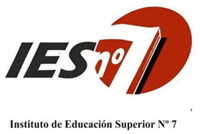 FUNDAMENTACIÓN“…Permítanme terminar con un comentario muy utópico y también muy personal. Siempre me han interesado las civilizaciones neolíticas. Cuando las civilizaciones neolíticas evolucionaron y se convirtieron en civilizaciones históricas, tuvo lugar no solo la aparición del gran arte, sino también la división del trabajo y un aumento de la violencia y la desigualdad. Esto queda de manifiesto en la naturaleza de las tumbas. En tiempos neolíticos, había las mismas tumbas para todo el mundo. Comparen esta uniformidad con las pirámides de los faraones o las cámaras mortuorias de los emperadores de China de tiempos históricos. En cierto sentido, la civilización siempre ha estado marcada por un doble aspecto: crear valores que son beneficiosos pero que parecen haber sido posibilitados únicamente por el establecimiento de un sistema de violencia sistemática. Este problema no se ha solucionado todavía. Espero, y no dependerá únicamente de la ciencia, que gracias a la ciencia y gracias al perfeccionamiento de las comunicaciones podamos construir un mundo que muestre menos desigualdad, menos violencia inherente y que, al mismo tiempo, conserve las ventajas de la civilización”.«La última frontera» Ilya PrigogineEste espacio curricular propone que el futuro docente profundice en algunas problemáticas de gran relevancia en el mundo contemporáneo y con fuertes vinculaciones con la educación en general y con el ámbito escolar en particular, en tanto que conforman el contexto cultural y época   en el que ha de ejercer su rol.PROPÓSITOSGenerar un ambiente que posibilite la búsqueda de respuestas a partir de concebir la enseñanza como indagación. Favorecer el desarrollo de habilidades argumentativas, de indagación sistemática, de comprensión y evaluación de las aportaciones teóricas.Permitir que los alumnos comprendan los conceptos teóricos más importantes en función de una indagación orientada por un problema o interrogante concreto. Establecer vínculos que permitan significar y resignificar una nueva aula en épocas de pandemiaObjetivosProporcionar los elementos teóricos fundamentales para abordar los procesos que hicieron posible que el hombre se constituyera en tal. Presentar los principales rasgos de las diversas formas de organización social que ha dado la historia de la humanidad, poniendo el acento en nuestra forma actual. En relación a esto último presentar la especificidad de la globalización en cuanto fenómeno cualitativamente nuevo, en relación con los fenómenos de la dependencia y las relaciones internacionales. Se buscará analizar cuál es la necesidad del trabajo docente a partir de la especificidad propia del modo actual de organizar la vida social. ContenidosUnidad I¿Qué creó al hombre?Los primeros homínidos y los orígenes del Homo Sapiens. El materialismo cultural de Marvin Harris.La posición erguida. El trabajo: fabricación de herramientas. Mano, lenguaje y cerebro.Equipo de vida. Equipo material: corporal y extra corporal. Herencia cultural: educación por imitación y por precepto. Equipo espiritual: Imagen, idea, razonamiento e ideología. Función de la ideología. Culturas y cultura.Prejuicio de la primacía cerebral: Engels, Freud y Gould. Ciencia occidental: concepción idealista.Unidad II¿Cómo se organiza la vida social?El carácter fetichista de la mercancía. El misterio de la forma mercancía.Trabajos privados ejercidos en forma independiente. Relaciones propias de cosas entre las personas y relaciones sociales de cosas.Formas de producción: Robinsón, Edad media, industria patriarcal, asociación de hombre libres.Trabajo humano indiferenciado y su forma de religión.Economía política: valor y magnitud de valor. ¿Por qué ese contenido adquiere dicha forma?¿Por qué los trabajos aparecen bajo la forma objetiva de “valor de las mercancías”?Derecho de muerte y poder sobre la vida. Las mallas del poderUnidad IIISiglo XX y Mundialización del capitalLa noción estándar de la globalización. Datos y el elogio de la globalización. Las críticas anti globalización. Una visión alternativa. Capitalismos del tercer mundo y ex regímenes stalinistas. El capital como totalidad mundial. La explotación mundializada del trabajo. Globalización y progresividad de las contradicciones. La discusión con los apologistas de la globalización.Ciclos Kondratiev, giro político y mundialización del capital. Método dialéctico, lógica del capital y globalización.Los cambios en la forma de la guerra a partir de los 90. La guerra fría. Las nuevas relaciones de fuerzas y los cambios en la guerra. La privatización de los ejércitos. El auge de ideologías no occidentales. El involucramientos de la sociedad civil. Los parámetros de las guerras de nuestro tiempo. El nuevo ciclo y el futuro de la guerra.Unidad IV¿Cuál es la demanda actual en materia educativa?La historia del capital como historia de la descalificación. Las transformaciones recientes del sistema educativo como producto de las necesidades sociales.  Las nuevas funciones del sistema educativo.Los docentes en el siglo XXI. Intelectuales asalariados. Descalificación laboral o proletarización ideológica. ¿A qué clase social pertenecen los docentes en la Argentina? Proletarización y pauperización. Las condiciones de vida. Las condiciones de trabajo. El proceso de trabajo. Las percepciones sobre la propia posición social. La cooperación simple y la subordinación formal del proceso de trabajo en la enseñanza. La tendencia  a la proletarización de los docentes.EvaluaciónCondiciones de acreditación durante la cursada virtual Unidades Curriculares con Formato Materia:Según lo pautado en el Dto. 4199/15. Reglamento Académico Marco. De acuerdo a lo establecido por la normativa vigente (Dto. 4199/15, art. 27) los/as estudiantes podrán optar por las siguientes condiciones: Libre: no es necesario que entregue los trabajos durante el período virtual ni presencial (cada docente expresará en su planificación posibles consultas)Regular presencial: tendrá que entregar el 100% de instancias evaluativas (obligatorias) acreditables aprobadas con calificación 6 (seis) o más, en el período virtual y presencial. En caso de que los estudiantes obtengan calificaciones que promedien 8 (ocho) podrán acceder al coloquio que habilite la promoción directa. semi-presencial: tendrá que entregar el 80% de instancias evaluativas acreditables aprobadas con calificación 6 (seis) o más, en el período virtual y presencial. Respecto de la condición de cursado regular: Cada cátedra según su modalidad de trabajo habilitará instancias de participación acreditables resignificando así las condiciones de asistencia para este período virtual, sujeto a las exigencias de cada condición de cursado. Criterios de evaluación: Capacidad de comunicación: claridad y precisión conceptual, ortografía y redacción. Interiorización y aplicación del vocabulario específico a situaciones de enseñanza-aprendizaje.Comprensión teórica y elaboración de ideas coherentes.Actitud crítica ante las fuentes y la bibliografía. Manejo de bibliografía.Presentación de los trabajos en tiempo y forma, se acreditará como asistencia a clases.Participación en el foro del aula virtual.Presentación de trabajos por zoom, meet,  meet, skipe etc.BibliografíaAstarita Rolando (2006) Valor, mercado mundial y globalización. Cap. 8, 9 y 10. Ediciones Kaicron. Bs. As.Bonavena Pablo y Nievas Flabián (2007) Los cambios en la forma de la guerra a partir de los 90. En: Los 90: Fin de ciclo. Final Abierto. Bs. As.Childe Gordon (1973) Qué sucedió en la historia. Cap. I. La pléyade. Bs. As.Engels Federico (1961) El papel del trabajo en la transformación del mono en hombre En: La dialéctica de la naturaleza. Grijalbo. México.Gould Stephen (1983) Desde Darwin. Reflexión sobre historia natural. Cap. VII. Editorial Crítica. Madrid. Marvin Harris (1984) Introducción a la antropología general. Alianza Editorial. Madrid.Marx Karl (2006) El capital. Critica de la Economía Política. Cap. I. Siglo XXI. Bs. As.Foucault Michel (1998) Historia de la sexualidad I. La voluntad de saber. Siglo XXI. México.Foucault Michel (1999) Las mallas del poder. En: Estética, ética y hermenéutica. Bs. As.Kabat Marina (2007) Secundario completo En: Eduardo Sartelli (Comp.) Contra la cultura del trabajo. RyR. Bs. As.Donaire Ricardo (2012) Los docentes en el siglo XXI. ¿Empobrecidos o proletarizados? Siglo XXI. Bs. As.CONTENIDOSUnidad I¿Qué creó al hombre?Los primeros homínidos y los orígenes del Homo Sapiens. El materialismo cultural de Marvin Harris.La posición erguida. El trabajo: fabricación de herramientas. Mano, lenguaje y cerebro.Equipo de vida. Equipo material: corporal y extra corporal. Herencia cultural: educación por imitación y por precepto. Equipo espiritual: Imagen, idea, razonamiento e ideología. Función de la ideología. Culturas y cultura.Prejuicio de la primacía cerebral: Engels, Freud y Gould. Ciencia occidental: concepción idealista.BibliografíaChilde Gordon (1973) Qué sucedió en la historia. Cap. I. La pléyade. Bs. As.Engels Federico (1961) El papel del trabajo en la transformación del mono en hombre En: La dialéctica de la naturaleza. Grijalbo. México.Gould Stephen (1983) Desde Darwin. Reflexión sobre historia natural. Cap. VII. Editorial Crítica. Madrid. Marvin Harris (1984) Introducción a la antropología general. Alianza Editorial. Madrid.Unidad II¿Cómo se organiza la vida social?El carácter fetichista de la mercancía. El misterio de la forma mercancía.Trabajos privados ejercidos en forma independiente. Relaciones propias de cosas entre las personas y relaciones sociales de cosas.Formas de producción: Robinsón, Edad media, industria patriarcal, asociación de hombre libres.Trabajo humano indiferenciado y su forma de religión.Economía política: valor y magnitud de valor. ¿Por qué ese contenido adquiere dicha forma?¿Por qué los trabajos aparecen bajo la forma objetiva de “valor de las mercancías”?Derecho de muerte y poder sobre la vida. Las mallas del poderBibliografíaMarx Karl (2006) El capital. Critica de la Economía Política. Cap. I. Siglo XXI. Bs. As.Foucault Michel (1998) Historia de la sexualidad I. La voluntad de saber. Siglo XXI. México.Foucault Michel (1999) Las mallas del poder. En: Estética, ética y hermenéutica. Bs. As.Unidad IIISiglo XX y Mundialización del capitalLa noción estándar de la globalización. Datos y el elogio de la globalización. Las críticas anti globalización. Una visión alternativa. Capitalismos del tercer mundo y ex regímenes stalinistas. El capital como totalidad mundial. La explotación mundializada del trabajo. Globalización y progresividad de las contradicciones. La discusión con los apologistas de la globalización.Ciclos Kondratiev, giro político y mundialización del capital. Método dialéctico, lógica del capital y globalización.Los cambios en la forma de la guerra a partir de los 90. La guerra fría. Las nuevas relaciones de fuerzas y los cambios en la guerra. La privatización de los ejércitos. El auge de ideologías no occidentales. El involucramientos de la sociedad civil. Los parámetros de las guerras de nuestro tiempo. El nuevo ciclo y el futuro de la guerra.BibliografíaAstarita Rolando (2006) Valor, mercado mundial y globalización. Cap. 8, 9 y 10. Ediciones Kaicron. Bs. As.Bonavena Pablo y Nievas Flabián (2007) Los cambios en la forma de la guerra a partir de los 90. En: Los 90: Fin de ciclo. Final Abierto. Bs. As.Unidad IV¿Cuál es la demanda actual en materia educativa?La historia del capital como historia de la descalificación. Las transformaciones recientes del sistema educativo como producto de las necesidades sociales.  Las nuevas funciones del sistema educativo.Los docentes en el siglo XXI. Intelectuales asalariados. Descalificación laboral o proletarización ideológica. ¿A qué clase social pertenecen los docentes en la Argentina? Proletarización y pauperización. Las condiciones de vida. Las condiciones de trabajo. El proceso de trabajo. Las percepciones sobre la propia posición social. La cooperación simple y la subordinación formal del proceso de trabajo en la enseñanza. La tendencia  a la proletarización de los docentes.BibliografíaKabat Marina (2007) Secundario completo En: Eduardo Sartelli (Comp.) Contra la cultura del trabajo. RyR. Bs. As.Donaire Ricardo (2012) Los docentes en el siglo XXI. ¿Empobrecidos o proletarizados? Siglo XXI. Bs. As.